«Оперативное предупреждение на 10 декабря  2022г.»По уточненным данным Мордовского центра по гидрометеорологии и мониторингу окружающей среды - филиала федерального государственного бюджетного учреждения «Верхне - Волжское управление по гидрометеорологии и мониторингу окружающей среды» (Мордовский ЦГМС - Филиал ФГБУ «ВЕРХНЕ - ВОЛЖСКОЕ УГМС»): 10 декабря 2022 года местами на территории Республики Мордовия ожидается неблагоприятное явление сильный снег, метель и порывы ветра до 17 м/c.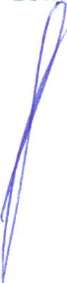 